The Survey Marks Enquiry Service (SMES) provides free, online access to the survey control mark information managed by the Office of Surveyor-General Victoria. As part of an upgrade of Land Victoria’s web mapping applications, SMES has been modernised with a range of improvements and new features.What is SMES?SMES is the online service that provides open access to a database of all survey control mark information in Victoria. SMES supports two-way interaction with the survey control mark database, affording highly flexible searching and download options, as well as the ability to lodge new information or amendments. SMES is also used by the Office of Surveyor-General Victoria to maintain Australia’s geodetic and height datums – the Geocentric Datum of Australia, 1994 (GDA94) and the Australian Height Datum (AHD).Information in SMESSMES contains the most up-to-date survey control mark information held at the Office of Surveyor-General Victoria. It includes:latest GDA94 coordinate and AHD height values for survey control network (SCN) marks resulting from ongoing network adjustmentsestimates of positional uncertainty – horizontal and verticaladditional survey mark information and metadata, such as mark status, observation techniques, source and adjustment detailsunderlying VicMap data to support interactive map searchingpermanent mark (PM) sketch plans.New featuresSMES has been modernised as part of a consolidation of all Land Victoria’s web mapping applications into an Open Source VicGIS framework (based on GeoServer). New features include:a new graphic interface with updated VicMap dataGoogle street view incorporated into the user interfacemore flexible search options multiple format options for downloading informationthe ability for surveyors and spatial information professionals to submit measurements for inclusion in the Victorian network adjustmentrevised survey control mark categories and symbolsa new geodetic measurements databaseimprovements to the database for the management of information about the survey control mark networkan efficient and rigorous datum maintenance system for the automated processing of Victoria’s GDA94 coordinates and AHD heightsOpen Web Services to support query of SMES information using location based services applications. 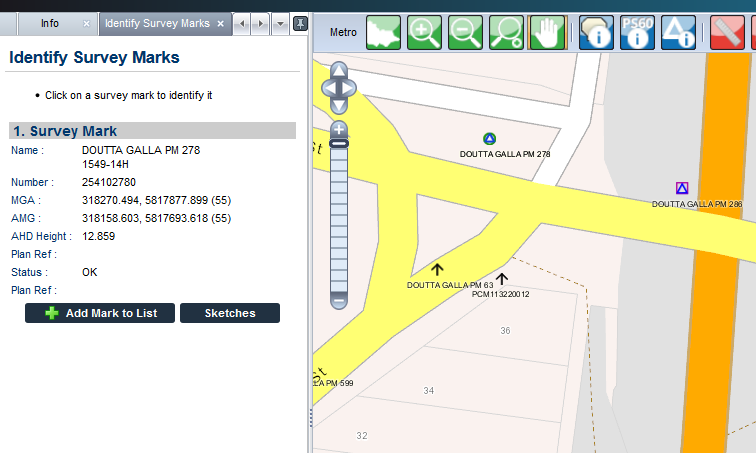 Survey control mark categoriesSMES survey control mark categories and symbols provide for simple and convenient access to marks of recognised lineage and quality. The table below summarises the revised symbols. SCN (GDA94) – PM or Primary Cadastral Mark (PCM) with rigorously adjusted GDA94 coordinatesNon-SCN (GDA94) – PM or PCM with estimated (or approximate) GDA94 coordinatesSCN (AHD) – PM with a spirit levelled AHD heightNon-SCN (AHD) – PM with estimated (or derived) AHD heightBenefits of SMESSMES provides a range of benefits to Victoria’s surveying and spatial information community, including:easy access to the most up-to-date  survey control mark information that supports the alignment of surveys to GDA94 and AHDreduced duplication of work effortongoing maintenance of survey control mark information from the user communityimproved validation of information lodged by surveyors and spatial information professionalssurvey control mark information presented in a variety of formats to suit a range of users’ needs.Contact SMEST: 03 8636 2546E:  smes.support@delwp.vic.gov.au W: www.dtpli.vic.gov.au/surveying  > Government Surveying Services > Survey Marks Enquiry ServiceSMESSCN  (GDA94)Non-SCN (GDA94)SCN (AHD)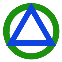 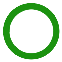 Non-SCN (AHD)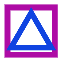 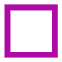 No Height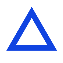 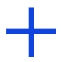 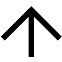 Defective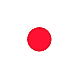 